УТВЕРЖДЕНОрешением Общего собрания членов 
Ассоциации «Приволжская гильдия строителей»протокол № 19 от «17» октября 2022 года ПОЛОЖЕНИЕ о размере, порядке уплаты вступительных, членских и целевых взносов в Ассоциации «Приволжская гильдия строителей»
г. Нижний Новгород 2022 годОБЩИЕ ПОЛОЖЕНИЯПоложение о размере, порядке уплаты вступительных, членских и целевых взносов в Ассоциации «Приволжская гильдия строителей» (далее – Ассоциация) разработано в соответствии с Гражданским и Градостроительным кодексами Российской Федерации, Федеральными законами «О саморегулируемых организациях», «О некоммерческих организациях», Уставом Ассоциации.В Ассоциации устанавливаются следующие виды взносов:вступительные (единовременные) взносы;регулярные членские взносы;единовременные целевые взносы;добровольные имущественные взносы и пожертвования;взносы в компенсационный фонд возмещения вреда;взносы в компенсационный фонд обеспечения договорных обязательств.Размер и порядок оплаты взносов в компенсационный фонд (компенсационные фонды) определяется Положением о Компенсационном фонде возмещения вреда Ассоциации «Приволжская гильдия строителей» и Положением о Компенсационном фонде обеспечения договорных обязательств Ассоциации «Приволжская гильдия строителей».Члены Ассоциации обязаны своевременно вносить вступительные, регулярные членские и целевые взносы в порядке и в размерах, установленном настоящим Положением.Вступительные, регулярные членские и целевые взносы вносятся исключительно в денежной форме на расчетный счет Ассоциации.Датой исполнения обязанности по уплате вступительных, регулярных членских и целевых взносов считается дата зачисления денежных средств на расчетный счет Ассоциации.ВСТУПИТЕЛЬНЫЕ ВЗНОСЫВступительный членский взнос уплачивается индивидуальным предпринимателем или юридическим лицом однократно при приеме в члены Ассоциации.Вступительный взнос должен быть уплачен юридическим лицом или индивидуальным предпринимателем в полном объеме в течение семи рабочих дней, со дня получения уведомления о приеме в члены Ассоциации. Уплата вступительного взноса является обязательным условием для вступления в силу решения Ассоциации о приеме в члены Ассоциации.Размер вступительного членского взноса устанавливается в размере 5 000 (пять тысяч) рублей.В случае прекращения членства в Ассоциации уплаченный вступительный взнос не возвращается.РЕГУЛЯРНЫЕ ЧЛЕНСКИЕ ВЗНОСЫРегулярные членские взносы уплачиваются членами Ассоциации ежемесячно до 20 (Двадцатого) числа текущего месяца в размере 5 000 (пять тысяч) рублей за один месяц. Регулярные членские взносы оплачиваются членами Ассоциации ежемесячно без дополнительного уведомления об уплате, по реквизитам Ассоциации для уплаты членских взносов, предоставленных членам Ассоциации при приеме в Ассоциацию. При вступлении в силу решения Ассоциации о приеме в члены Ассоциации и внесения сведений в реестр членов Ассоциации, новый член Ассоциации уплачивает первый регулярный членский взнос за месяц, в котором принято решение о приеме в члены, в полном объеме.Информация о размере регулярных членских взносов размещается на официальном сайте Ассоциации.В случае изменения реквизитов для уплаты регулярных членских взносов, члены Ассоциации уведомляются путем направления соответствующего письма по почте, факсу и (или) электронной почте. Информация об изменении реквизитов для оплаты таких взносов размещается на официальном сайте Ассоциации.В случае прекращения членства в Ассоциации, уплаченные регулярные членские взносы не возвращаются. В случае прекращения индивидуальным предпринимателем или юридическим лицом членства в Ассоциации регулярные членские взносы уплачиваются им в полном объеме за месяц, в котором членство было прекращено.Членские взносы могут быть уплачены ранее сроков, установленных пунктом 3.1 настоящего Положения (авансовым платежом).Регулярные членские взносы являются обязательным ежемесячным текущим денежным вкладом членов Ассоциации и направленны на нужды Ассоциации и реализацию ее уставных целей.ЕДИНОВРЕМЕННЫЕ ЦЕЛЕВЫЕ ВЗНОСЫЕдиновременные целевые взносы членов Ассоциации уплачиваются членами Ассоциации в соответствии с решениями Общего собрания членов Ассоциации в порядке, устанавливаемом этими решениями. Размер единовременных целевых взносов устанавливается решением Общего собрания членов Ассоциации.Единовременные целевые взносы членов Ассоциации уплачиваются в денежной форме.Единовременные целевые взносы используются Ассоциацией для финансирования конкретных мероприятий или программ.ДОБРОВОЛЬНЫЕ ИМУЩЕСТВЕННЫЕ ВЗНОСЫ И ПОЖЕРТВОВАНИЯРешение о внесении в имущество Ассоциации добровольного взноса, сроках такого внесения, принимается членом Ассоциации или любым другим лицом самостоятельно.Лицо, принявшее решение о внесении в имущество Ассоциации добровольного взноса, сообщает об этом Ассоциации путем направления соответствующего уведомления на имя Генерального директора Ассоциации с указанием формы, размера взноса и срока его внесения.Добровольные взносы используются Ассоциацией на уставные цели в соответствии с назначением передаваемого имущества.ЗАКЛЮЧИТЕЛЬНЫЕ ПОЛОЖЕНИЯНеуплатой регулярного членского взноса признается факт невнесения членом Ассоциации членского взноса в течение двух месяцев.Несвоевременной уплатой членских взносов признается факт невнесения членом Ассоциации членского взноса в течение 5 (пяти) рабочих дней с момента уплаты предусмотренного п. 3.1. настоящего Положения.При неоднократной неуплате регулярных членских взносов в течение одного года или их неоднократной несвоевременной уплате в течение одного года Ассоциация вправе исключить из членов Ассоциации в соответствии с Уставом и внутренними документами Ассоциации.Приостановление членства в Ассоциации, по любым основаниям, предусмотренным «Положением о мерах дисциплинарного воздействия Ассоциации «Приволжская гильдия строителей», прекращение членства в Ассоциации не является основанием для освобождения от уплаты задолженности по членским взносам.Правление Ассоциации вправе принимать решения о полном или частичном освобождении от уплаты взносов, указанных в подп. 1.2.1. – 1.2.3. настоящего Положения.6.6. Настоящее Положение вступает в силу со дня внесения сведений о нем в государственный реестр саморегулируемых организаций и может пересматриваться Общим Собранием членов Ассоциации по мере необходимости. Если в результате изменения законодательства и нормативных актов Российской Федерации отдельные статьи настоящего Положения вступают в противоречие с ними, эти статьи считаются утратившими силу и до момента внесения изменений в настоящее Положение члены Ассоциации руководствуются законодательством и нормативными актами Российской Федерации. 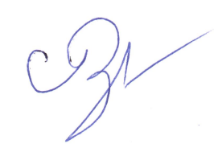 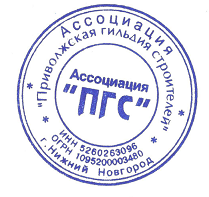 Председатель Правления                                                          Ассоциации «Приволжская гильдия строителей»                                             Зверев Р.В.